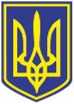 УКРАЇНАЧОРНОМОРСЬКИЙ МІСЬКИЙ ГОЛОВАР О З П О Р Я Д Ж Е Н Н Я      18.10.2023                                                               270        Відповідно  до поданих заяв міському  голові  від  жителів громади про надання матеріальної допомоги на лікування, згідно з п. 3.5 р. ІІІ заходів Міської цільової програми соціального захисту та надання соціальних послуг населенню Чорноморської територіальної  громади  на 2021-2025  роки,  затвердженої  рішенням  Чорноморської міської  ради Одеського району Одеської області від 24.12.2020  № 16-VIII (зі змінами та доповненнями), враховуючи рекомендації засідання міської координаційної ради з питань соціального захисту громадян Чорноморської міської територіальної громади, що опинилися у скрутному матеріальному становищі та потребують допомоги, протокол  від 10.10.2023  № 19, керуючись  ст. ст. 42, 64 Закону України "Про місцеве самоврядування в Україні",        1. Надати одноразову матеріальну  допомогу з коштів бюджету Чорноморської міської територіальної громади,  передбачених  на  соціальний  захист  населення:        2. Фінансовому управлінню Чорноморської міської ради Одеського району Одеської області  (Ольга Яковенко) перерахувати виконавчому комітету Чорноморської міської  ради Одеського району Одеської області 34500,00 грн за рахунок коштів бюджету Чорноморської міської територіальної громади, передбачених на соціальний захист населення.          3. Відділу бухгалтерського обліку та звітності виконавчого комітету Чорноморської міської ради Одеського району Одеської області (Оксана Бонєва) виплатити матеріальну  допомогу.        4. Контроль    за    виконанням    даного    розпорядження    покласти на заступника міського голови Наталю Яволову. Міський голова                                                                                  Василь ГУЛЯЄВ Про  надання  матеріальної  допомоги -Тітовій Ірині Анатоліївні8000грн-Зволейку Олександру Васильовичу5000грн-Байдаковій Ользі Яковлівні 5000грн-Колібану Сергію Івановичу15000грн-Ткачук Аллі Михайлівні1500грн34500грн